Service de la Sécurité Alimentaire et des Affaires Vétérinaires (SAAV)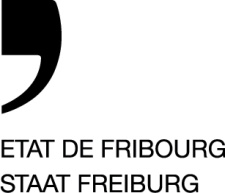 Rapport de prélèvement d’échantillons d’eau potable                                                                                                                   FR-IE-F-330-023_f Echantillons – lieux de prélèvementDonnées du Client		(le client est le propriétaire des installations)* : champs obligatoires(A remplir par le SAAV)(A remplir par le SAAV)Client*N° Dossier:_ _ - FR - _ _ _ _ _Client*Date réception:_ _  / _ _  / 20 _ _Client*Nombre échantillons :[	]Préleveur*	Rabais 25 % : Oui	 NonDate prélèvement*Données à jour dans LIMSOPHY ? Oui Non => Formulaire donnéesTél (en cas d’urgence)*Données à jour dans LIMSOPHY ? Oui Non => Formulaire donnéesFAX (si mesures)*Visa contrôle:B. Motif prélèvement*   Autocontrôle de la distribution de l’eau potable		  Etudes hydrogéologiques   Contrôle suite à pollution / réclamation / accident		  Demande privée   Contrôle pour remise en service de / nouveau captage 	   Autre :  	   Autocontrôle de la distribution de l’eau potable		  Etudes hydrogéologiques   Contrôle suite à pollution / réclamation / accident		  Demande privée   Contrôle pour remise en service de / nouveau captage 	   Autre :  	C. Conditions météo	Pendant les dernières 24 h :		Sec		Faibles précipitations		Pluie ou fonte des neiges	2-5 jours avant le prélèvement :		Sec		Faibles précipitations		Pluie ou fonte des neiges	Pendant les dernières 24 h :		Sec		Faibles précipitations		Pluie ou fonte des neiges	2-5 jours avant le prélèvement :		Sec		Faibles précipitations		Pluie ou fonte des neigesD. Rapport / Facture / Copie		( à remplir si différent du client )	( à remplir si différent du client )	 Rapport 	  Facture__ __ __ __   		 Rapport 	  Facture__ __ __ __   		 Rapport 	  Facture__ __ __ __   	Copie rapport : 		Copie rapport : 		Copie rapport : 		E. Remarques F. Signature*la personne soussignée atteste que les informations ci-dessus sont exactes.la personne soussignée atteste que les informations ci-dessus sont exactes.la personne soussignée atteste que les informations ci-dessus sont exactes.  	Préleveur  	Autre : 	  	Préleveur  	Autre : 	Date :Signature :Désignation du point de prélèvementUtilisation ?1 : utilisée comme eau potable (EP)2 : avant traitement pour être utilisée comme EP3 : non utilisée comme EPAnalyses sur place 	T [ °C] :	Chlore libre [mg/l] :Programme d’analyses standard Raccourcie Potabilité Raccourcie + NO3- Pot. + COT + Abs Organoleptique P. aeruginosa Couleur Micropolluants Chlorothalonil COV Chlorate THM Trihalomethane Chlore libre pH Oxygène dissous COT / TOC Mercure Métaux (spécifier) : Selon annexe Selon ci-dessous : Raccourcie Potabilité Raccourcie + NO3- Pot. + COT + Abs Organoleptique P. aeruginosa Couleur Micropolluants Chlorothalonil COV Chlorate THM Trihalomethane Chlore libre pH Oxygène dissous COT / TOC Mercure Métaux (spécifier) : Selon annexe Selon ci-dessous : Raccourcie Potabilité Raccourcie + NO3- Pot. + COT + Abs Organoleptique P. aeruginosa Couleur Micropolluants Chlorothalonil COV Chlorate THM Trihalomethane Chlore libre pH Oxygène dissous COT / TOC Mercure Métaux (spécifier) : Selon annexe Selon ci-dessous : Raccourcie Potabilité Raccourcie + NO3- Pot. + COT + Abs Organoleptique P. aeruginosa Couleur Micropolluants Chlorothalonil COV Chlorate THM Trihalomethane Chlore libre pH Oxygène dissous COT / TOC Mercure Métaux (spécifier) : Selon annexe Selon ci-dessous : Raccourcie Potabilité Raccourcie + NO3- Pot. + COT + Abs Organoleptique P. aeruginosa Couleur Micropolluants Chlorothalonil COV Chlorate THM Trihalomethane Chlore libre pH Oxygène dissous COT / TOC Mercure Métaux (spécifier) : Selon annexe Selon ci-dessous : Raccourcie Potabilité Raccourcie + NO3- Pot. + COT + Abs Organoleptique P. aeruginosa Couleur Micropolluants Chlorothalonil COV Chlorate THM Trihalomethane Chlore libre pH Oxygène dissous COT / TOC Mercure Métaux (spécifier) : Selon annexe Selon ci-dessous :RemarquesType d’eau_ _ _ _ __ _ _ _ __ _ _ _ __ _ _ _ __ _ _ _ __ _ _ _ _